Об организации и проведении специализированных групповых и индивидуальных курсов английского языка в областях энергетики, финансов, права и делового общенияНомер закупки: 14/21Уважаемые господа!Настоящим приглашаем вас принять участие в процедуре закупки «Организация и проведение специализированных групповых и индивидуальных курсов английского языка в областях энергетики, финансов, права и делового общения» для ООО «Газпром энергохолдинг Сербия».С выбранным Победителем конкурса будет заключен рамочный договор со сроком действия в один год.Просим вас предоставить нам ваше лучшее предложение в соответствии с условиями Заказчика и Техническим заданием.Основная информация – подготовка предложения•	Все участники конкурса обязаны предоставить требуемую настоящим документом документацию, в целях выполнения условий для дальнейшего участия в процедуре закупки. Участник должен предоставить предложение в форме предложения, которая является приложением к настоящему Запросу, в соответствии с Техническим заданием, являющимя неотъемлемой частью настоящего запроса. Участник обязан указать содержание каждого из предлагаемых курсов.•	На участника конкурса возлагаются все расходы на участие и подготовку предложения, которое будет составлено на основании настоящего Запроса на предоставление предложений.Начальная оценочная общая стоимость договора/лота: 19.000,00 евро без учета НДС.УСЛОВИЯ ЗАКАЗЧИКАЦена услуг: Цена услуг должна быть выражена в евро (единичная цена и общая сумма) без учета НДС. Участник конкурса обязан указать количество занятий, цену за занятие и общую стоимость каждого курса, а также заполнить Приложение № 1 - Форма заявки - Структура стоимости курса.Срок оказания услуг: В соответствии с пунктом 7 Технического задания. Участник обязан указать продолжительность каждого курса.Срок действия предложения: Срок действия предложения составляет 60 дней с даты предоставления Предложения.Условия произведения платежей: 30 календарных дней с даты оказания услуг и выставления счета-фактуры на основании подписанного и заверенного обеими сторонами Акта об оказании услуг.К Предложению необходимо приложить следующие документы:•	Заявление о согласии на все определенные в Техническом задании условия и требования, подписанное и заверенное уполномоченным лицом;•	Подтверждение в форме заявления о готовности Участника конкурса подписать прилагаемые проект договора, Соглашение о конфиденциальности и Соглашение об антикоррупционном поведении;•	и  прочие документы, определенные Техническим заданием.Ваше Предложение должно быть подписано и заверено печатью, а также должно включать в себя следующие элементы:Нименование компании, адрес, оответственное лицоНомер, дата оформления предложения и срок действия предложенияКонтактное лицо, электронный адрес  и номер телефонаУчастник конкурса предоставляет предложение по следующему адресу электронной почты:nabavka@geh-serbia.rsс указанием (тема электронного письма):ПРЕДЛОЖЕНИЕ НА ЗАКУПКУ Организация и проведение специализированных групповых и индивидуальных курсов английского языка в областях энергетики, финансов, права и делового общения – 14/21Электронные сообщения должны быть пронумерованы. Максимальный размер одного электронного письма – 10 МB.•	Предложения, предоставленные по другим адресам электронной почты, а также предложения, предоставленные после истечения установленного срока предоставления предложений, не будут рассматриваться.•	Опоздавшие предложения (по любой причине) не будут рассматриваться.Срок предоставления предложения – 12.03.2021 года в 14h по местному времени.Контактный адрес электронной почты: nabavka@geh-serbia.rs.                            Заказчик сохраняет за собой право в любой момент, но не позднее момента заключения договора с выбранным участником конкурса, без указания причины, отказаться от дальнейшего проведения процедуры закупки, без права участника конкурса на возмещение Заказчиком возможного ущерба или любых расходов на участие в процедуре закупки на основании настоящего запроса. Отказ от закупки подразумевает собой полный или частичный отказ от закупки.Только предложения, соответствующие приведенным выше условиям, будут пориняты к рассмотрению.Заказчик сохраняет за собой право провести после получения предложений переговоры о цене, при чем он обязан своевременно уведомить Участников конкурса о времени проведения переговоров.Приложения: Форма предложения Техническое заданиеДоговорная документация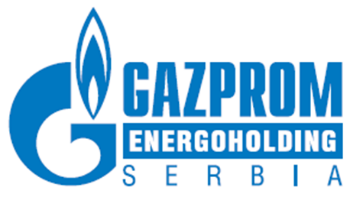 ЗАПРОС НА ПРЕДОСТАВЛЕНИЕ ПРЕДЛОЖЕНИЙ